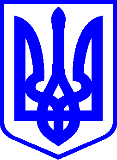 КИЇВСЬКА МІСЬКА РАДАІІІ СЕСІЯ ІХ СКЛИКАННЯРІШЕННЯ  	____________№_______________                                                                                                                           Проєкт 	Про внесення змін у додаток до рішенняКиївської міської ради від 25.05.2023 № 6469/6510 «Про затвердження списку присяжних Святошинського  районного  суду міста Києва»Відповідно до статей 64 − 66 Закону України «Про судоустрій і статус суддів», Порядку формування та затвердження списків присяжних районних  судів міста Києва, затвердженого рішенням Київської міської ради від 29.02.2024 №  7917/7958, враховуючи подання Територіального управління Державної судової адміністрації України в місті Києві від 06.05.2024 № 1-2154/24, Київська міська радаВИРІШИЛА:        1. Виключити з додатка до рішення Київської міської ради від 25.05.2023 № 6469/6510  «Про затвердження списку присяжних Святошинського  районного  суду міста Києва» пункт такого змісту:        «5. Горобець Анатолій Леонтійович.».        У зв’язку з цим, пункти 6-28 додатка до рішення Київської міської ради від  25.05.2023 № 6469/6510  «Про затвердження списку присяжних Святошинського  районного  суду міста Києва» вважати пунктами 5-27 відповідно.        2. Оприлюднити це рішення відповідно до вимог чинного законодавства України.        3. Контроль за виконанням цього рішення покласти на постійну комісію Київської міської ради з питань дотримання законності, правопорядку та зв’язків із силами безпеки і оборони.Київський міський голова					     Віталій КЛИЧКОПОДАННЯ:Голова постійної комісіїКиївської міської ради з питань дотримання законності, правопорядкута зв’язків із силами безпеки і оборони                                         Ігор ОПАДЧИЙПОГОДЖЕНО:Начальник управління правовогозабезпечення діяльностіКиївської міської ради                                                  Валентина ПОЛОЖИШНИК                  Порівняльна таблицядо проєкту рішення Київської міської ради«Про внесення змін у додаток до рішення Київської міської ради від 25.05.2023 № 6469/6510 «Про затвердження списку присяжних Святошинського  районного  суду міста Києва»»Голова постійної комісії Київськоїміської ради з питань дотримання законності, правопорядку та зв’язків із силами безпеки і оборони                                                           Ігор ОПАДЧИЙПОЯСНЮВАЛЬНА ЗАПИСКАдо проєкту рішення Київської міської ради«Про внесення змін у додаток до рішення Київської міської радивід 25.05.2023 № 6469/6510  “Про затвердження списку присяжних Святошинського  районного  суду міста Києва”»1. Обґрунтування необхідності прийняття рішенняЗгідно із частиною п’ятою статті 124 Конституції України, народ безпосередньо бере участь у здійсненні правосуддя через присяжних. Частиною першою статті 127 Основного Закону встановлено, що у визначених законом випадках правосуддя здійснюється за участю присяжних.Відповідно до статті 63 Закону України від 02 червня 2016 року № 1402- VIII «Про судоустрій і статус суддів» (далі – Закон) присяжним є особа, яка вирішує справи у складі суду разом із суддею або залучається до здійснення правосуддя. Даним законом також визначено статус присяжних і вимоги до них.Частиною першою статті 64 Закону передбачено, що для затвердження списку присяжних Територіальне управління Державної судової адміністрації України звертається з поданням до відповідної місцевої ради, що формує і затверджує у кількості, зазначеній у поданні, список громадян, які постійно проживають на території, на яку поширюється юрисдикція відповідного суду, відповідають вимогам статті 65 цього Закону і дали згоду бути присяжними.Відповідно до частини четвертої статті 64 Закону список присяжних затверджується на три роки і переглядається в разі необхідності для заміни осіб, які вибули зі списку, за поданням територіального управління Державної судової адміністрації України.         Територіальне управління Державної судової адміністрації України в місті Києві звернулось до Київської міської ради із поданням від 06.05.2024 №  1- 2154/24 (вх.  від  08.05.2024 № 08/17801) щодо внесення змін до списку присяжних Святошинського районного суду міста Києва, затвердженого рішенням Київської міської ради від  25.05.2023 №_6469/6510, у зв’язку з тим, що присяжного Горобця Анатолія Леонтійовича наказом голови Святошинського районного суду міста Києва від  23.04.2024 № 36/од увільнено від  виконання обов’язків присяжного з  23.04.2024.        На підставі подання Територіального управління Державної судової адміністрації України в місті Києві від 06.05.2024 № 1-2154/24 щодо внесення змін до списку присяжних Святошинського районного суду міста Києва, постійна комісія підготувала відповідний проєкт рішення Київської міської ради, яким пропонується внести зміни у додаток до рішення Київської міської ради від  25.05.2023 № 6469/6510  «Про затвердження списку присяжних Святошинського  районного  суду міста Києва» такого змісту:        1. Виключити з додатка до рішення Київської міської ради від 25.05.2023 № 6469/6510  «Про затвердження списку присяжних Святошинського  районного  суду міста Києва» пункт такого змісту:        «5. Горобець Анатолій Леонтійович.».        У зв’язку з цим, пункти 6-28 додатка до рішення Київської міської ради від  25.05.2023 № 6469/6510  «Про затвердження списку присяжних Святошинського  районного  суду міста Києва» вважати пунктами 5-27 відповідно.2. Мета та завдання прийняття рішення        Цей проєкт рішення Київської міської ради має на меті  виключити зі списку присяжних Святошинського районного суду міста Києва Горобця Анатолія Леонтійовича для забезпечення розгляду судових справ з дотриманням процесуальних вимог чинного законодавства України. 3. Стан нормативно-правової бази у даній сфері правового регулюванняПроєкт рішення Київської міської ради підготовлено відповідно до  статей 64 − 66  Закону України «Про судоустрій і статус суддів», Порядку формування та затвердження списків присяжних районних  судів міста Києва, затвердженого рішенням Київської міської ради від 29.02.2024 №  7917/7958.      4. Інформація про дотримання прав і соціальної захищеності осіб з  інвалідністюПроєкт рішення не матиме впливу на права і соціальну захищеність осіб з  інвалідністю.5. Інформація з обмеженим доступом        Цей проєкт рішення не містить інформації з обмеженим доступом у  розумінні статті 6 Закону України «Про доступ до публічної інформації».    6. Фінансово-економічне обґрунтуванняВиконання цього рішення не потребує фінансування.7. Прогноз соціально-економічних та інших наслідків прийняття рішенняПрийняття рішення Київської міської ради  «Про внесення змін у додаток до рішення Київської міської ради від 25.05.2023 № 6469/6510 “Про затвердження списку присяжних Святошинського районного  суду міста Києва”» забезпечить цьому суду можливість розглядати судові справи із залученням присяжних дотримуючись процесуальних вимог чинного законодавства.8. Доповідач на пленарному засіданні        Доповідачем на пленарному засіданні Київської міської ради буде голова постійної комісії Київської міської ради з питань дотримання законності, правопорядку та зв’язків із силами безпеки і оборони – Ігор Опадчий.Голова постійної комісіїКиївської міської ради з питаньдотримання законності, правопорядку 	та зв’язків із силами безпеки і оборони                                        Ігор ОПАДЧИЙЧинна редакція додаткудо  рішення Київської міської ради Запропонована редакція додаткудо рішення Київської міської ради  1. Висоцький Віктор Вікторович.  2. Герасимюк Костянтин       Анатолійович.  3. Гетьман Юлія Володимирівна.  4. Годлевський Анатолій Петрович.  5. Горобець Анатолій Леонтійович.  6. Долінченко Олександр       Миколайович.  7. Зброцька Ася Ісмаїлівна.   8. Коваленко Інна Ігорівна.  9. Кузнєцова Лариса Петрівна.10. Куліковський Віталій Миколайович.11. Микитенко Олег Миколайович12. Мусієнко Максим Миколайович13. Некряч Валерій Володимирович.14. Пуджумс Марина Борисівна.15. Симоненко Леонід Олександрович.16. Сушкевич Ярослав Олександрович.17. Тягній Сергій Володимирович.18. Федорончук Алла Володимирівна.19. Фомічова Альона Миколаївна.20. Щербаков Юрій Дмитрович.21. Яремус-Байсанова Анастасія       Михайлівна.                            22. Козак Микола Федорович.                         23. Матвієнко Володимир Іванович.24. Жук Катерина Анатоліївна.25. Корольчук Наталія Іванівна.26. Шкатов Станіслав Костянтинович.27. Теренчук Роман Дмитрович.28. Байсанов Василь Мейрамович.  1. Висоцький Віктор Вікторович.  2. Герасимюк Костянтин       Анатолійович.  3. Гетьман Юлія Володимирівна.  4. Годлевський Анатолій Петрович.  5. Пункт виключено  5. Долінченко Олександр       Миколайович.  6. Зброцька Ася Ісмаїлівна.   7. Коваленко Інна Ігорівна.  8. Кузнєцова Лариса Петрівна.  9. Куліковський Віталій Миколайович.10. Микитенко Олег Миколайович.11. Мусієнко Максим Миколайович.12. Некряч Валерій Володимирович.13. Пуджумс Марина Борисівна.14. Симоненко Леонід Олександрович.15. Сушкевич Ярослав Олександрович16. Тягній Сергій Володимирович.17. Федорончук Алла Володимирівна.18. Фомічова Альона Миколаївна.19. Щербаков Юрій Дмитрович.20. Яремус-Байсанова Анастасія       Михайлівна.   21. Козак Микола Федорович.                         22. Матвієнко Володимир Іванович.23. Жук Катерина Анатоліївна.24. Корольчук Наталія Іванівна.25. Шкатов Станіслав Костянтинович.26. Теренчук Роман Дмитрович.27. Байсанов Василь Мейрамович.